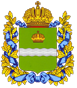 ПАМЯТКАпо предотвращению и урегулированию конфликта интересов для лиц, замещающих государственные должности Калужской области, муниципальные должности, гражданских служащих Калужской области и муниципальных служащих* Что такое конфликт интересов?конфликт интересов - ситуация, при которой личная заинтересованность (прямая или косвенная) лица, замещающего должность, замещение которой предусматривает обязанность принимать меры по предотвращению и урегулированию конфликта интересов, влияет или может повлиять на надлежащее, объективное и беспристрастное исполнение им должностных (служебных) обязанностей (осуществление полномочий).Под личной заинтересованностью понимается возможность получения доходов в виде:- денег;- иного имущества;- имущественных прав;- услуг имущественного характера;- результатов выполненных работ;- каких-либо выгод (преимуществ) должностным лицом и (или) состоящими с ним в близком родстве или свойстве лицами (родителями, супругами, детьми, братьями, сестрами, а также братьями, сестрами, родителями, детьми супругов и супругами детей), гражданами или организациями, с которыми должностное лицо и (или) лица, состоящие с ним в близком родстве или свойстве, связаны имущественными, корпоративными или иными близкими отношениями. имущество - вещи (недвижимость, транспортные средства, драгоценности, документарные ценные бумаги и т.д.), бездокументарные ценные бумаги  и т.д.имущественные права – право требования кредитора и иные права, имеющие денежное выражение, например исключительное право на результаты интеллектуальной деятельности и приравненные к ним средства индивидуализации, предполагающие возникновение у лица юридически закрепленной возможности вступить во владение или распорядиться имуществом, требовать от должника исполнения в его пользу имущественных обязательств и др.;имущественные выгоды - освобождение от имущественных обязательств, предоставление кредита с заниженной процентной ставкой за пользование им, бесплатные либо по заниженной стоимости предоставление туристических путевок, ремонт квартиры, строительство дачи, передача имущества, в частности автотранспорта, для его временного использования, прощение долга или исполнение обязательств перед другими лицами. К иным выгодам, в частности, относятся:а) получение выгод (преимуществ), обусловленных такими побуждениями, как карьеризм, семейственность, желание получить взаимную услугу, заручиться поддержкой в решении какого-либо вопроса и т.п.;б) ускорение сроков оказания государственных (муниципальных) услуг;в) продвижение на вышестоящую должность или предоставление более престижного места службы (работы), содействие в получении поощрений и наград, научной степени и т.д.Какие обстоятельства свидетельствуют о наличии конфликта интересов?Подтверждением того, что конкретная ситуация является конфликтом интересов, является одновременное наличие следующих обстоятельств:1) наличие личной заинтересованности.фактическое наличие у должностного лица полномочий для реализации личной заинтересованности. В рамках реализации своих полномочий должностное лицо может:а) самостоятельно совершить действия (бездействие) для реализации личной заинтересованности;б) давать поручение или оказать иное влияние на подчиненных или подконтрольных ему лиц, в компетенцию которых входит непосредственное совершение действия (бездействие), которые приводят (могут привести) к получению доходов или выгод должностным лицом и (или) лицами, с которыми связана его личная заинтересованность.наличие связи между получением (возможностью получения) доходов или выгод должностным лицом и (или) лицами, с которыми связана его личная заинтересованность, и реализацией (возможной реализацией) должностным лицом своих полномочий.Что необходимо предпринять при возможности возникновения или возникновении конфликта интересов?Лица, замещающие государственные должности, муниципальные должности, гражданские и муниципальные служащие обязаны принять меры по предотвращению и урегулированию конфликта интересов, в том числе уведомить в установленном   в порядке, определенном представителем нанимателя (работодателем) в соответствии с нормативными правовыми актами Российской Федерации, о возникшем конфликте интересов или о возможности его возникновения, как только ему станет об этом известно.Непринятие лицами, замещающие государственные должности, муниципальные должности, гражданскими и муниципальными служащими, являющимися стороной конфликта интересов, мер по предотвращению или урегулированию конфликта интересов является правонарушением, которое может повлечь увольнение (досрочное прекращение полномочий) указанных лиц в соответствии с законодательством Российской Федерации.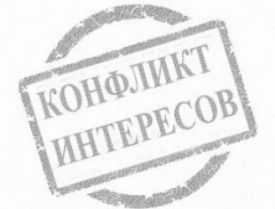 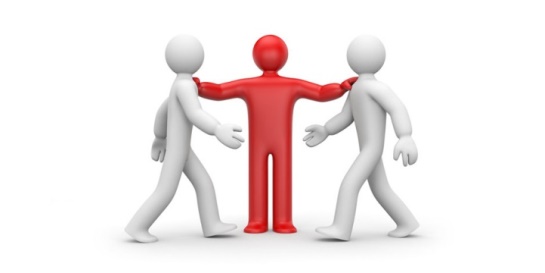 Примеры ситуаций возникновения конфликта интересов и мер по его предотвращению и урегулированию содержатся  в обзорах практики правоприменения в сфере конфликта интересов и в обзоре типовых случаев конфликта интересов на государственной службе Российской Федерации и порядке их урегулирования, подготовленных Минтрудом России, которые размещены как на официальном сайте Минтруда России в информационно-телекоммуникационной сети «Интернет», так и на официальном портале органов власти Калужской области в разделе «Противодействие коррупции» (подраздел «Методические рекомендации»). Телефоны отдела по профилактике коррупционных правонарушений Администрации Губернатора Калужской области:778-254, 778-564, 778-650,                                    778-428, 778-255, 778-559